 Za Alejí 1072, příspěvková organizace 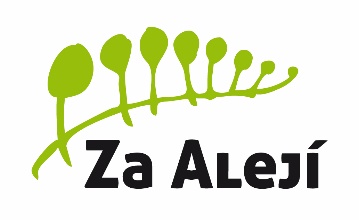 PŘIJÍMACÍ ŘÍZENÍ NA STŘEDNÍ ŠKOLY 2020/2021   změna dle vyhlášky č. 232/2020 Sb. ze dne 6. května 2020JEDNOTNÁ PŘIJÍMACÍ ZKOUŠKAVe všech oborech vzdělání s maturitní zkouškou (včetně oboru Gymnázium se sportovní přípravou) se koná vždy jednotná zkouška z českého jazyka a literatury a z matematiky a její aplikace v rozsahu stanoveném RVP ZV (zadání, distribuci, zpracování a hodnocení testů zajišťuje Centrum pro zjišťování výsledků vzdělávání)Pozvánku zasílá ředitel dané školy 10 dní před termínem jednotné přijímací zkoušky. Pokud Vám pozvánka nedorazí, kontaktujte danou střední školu.Termíny jednotných přijímacích zkoušek1. termín: 8. června 2020 (4leté obory)                        Náhradní termín (všechny obory vzdělání): 23. června 2020poznámka:  Školní přijímací zkoušky (je-li stanovena)maturitní obory – ředitel školy vyhlásí 2 nové termíny 2 náhradní termíny školní přijímací zkoušky (zašle pozvánku nejpozději 5 dní před konáním školní přijímací zkoušky)Obecné informace o přijímacím řízení:1) JEDNOTNÁ PŘIJÍMACÍ ZKOUŠKYKaždý uchazeč koná jednotnou přijímací zkoušku POUZE JEDNOU (Centrum zpřístupní hodnocení jednotné přijímací zkoušky všem školám, které uchazeč uvedl v přihlášce ke střednímu vzdělávání a pro které platí povinnost konat jednotnou přijímací zkoušku.)DÉLKA TRVÁNÍ JEDNOTNÉ PŘIJÍMACÍ ZKOUŠKY: test z českého jazyka a literatury trvá 70 minut. Test z matematiky trvá 85 minut.MÍSTO KONÁNÍ PŘIJÍMACÍ ZKOUŠKY: 1. škola uvedená na přihlášce pozn. (1) Uvedl-li uchazeč na přihlášce střední školu nebo obor vzdělání, kde se koná jednotná přijímací zkouška, pouze jako druhou v pořadí, koná jednotnou přijímací zkoušku na této druhé škole. (2) Ze závažných důvodů může Centrum pro zjišťování výsledků vzdělávání (dále jen „Centrum“) se souhlasem uchazeče změnit školu, ve které uchazeč koná jednotnou přijímací zkoušku.2)Pokud se uchazeč k přijímací zkoušce nedostaví, omlouvají ho pouze:vážné důvody (např. zdravotní)písemná omluva do 3 dnů řediteli dané školyNÁHRADNÍ TERMÍN JEDNOTNÉ PŘIJÍMACÍ ZKOUŠKY: k náhradnímu termínu jednotné přijímací zkoušky přihlásí škola (SŠ) uchazeče do 2 pracovních dnů od doručení omluvy.3) Hodnocení výsledků přijímacího řízení:Hodnocení na vysvědčeních z předcházejícího vzdělávání.Výsledky jednotné zkoušky, pokud je součástí přijímacího řízení -výsledky zpřístupněny Centrem - Centrum zpřístupní výsledky školám do 7 kalendářních dní. Školy mají 1 den na to, aby určily pořadí uchazečů a zveřejnily seznam s výsledky. Výsledky školní přijímací zkoušky, je-li stanovena Případně podle dalších skutečností, které osvědčují vhodné schopnosti, vědomosti a zájmy uchazeče.4) Rozhodnutí o přijetí a doručování rozhodnutíUkončení hodnocení, oznámí ředitel školy zveřejněním seznamu přijatých uchazečů (zveřejní na veřejně přístupném místě ve škole a způsobem umožňujícím dálkový přístup) a nepřijatým uchazečům se zasílá rozhodnutí o nepřijetí.5) PŘIJÍMÁNÍ UCHAZEČŮ NA ZÁKLADĚ NOVÉHO ROZHODNUTÍ(Odvolání – ZRUŠENO)Uchazeč, který nebyl přijat ke vzdělávání, vyjádří svou vůli být přijat na základě vydání nového rozhodnutí tak, že ve lhůtě 3 pracovních dnů ode dne doručení rozhodnutí o nepřijetí podá řediteli školy žádost 
o vydání nového rozhodnutí.(sledujte stánky jednotlivých středních škol)6) Zápisový lístekK čemu slouží zápisový lístek:Zápisový lístek slouží k potvrzení úmyslu uchazeče stát se žákem příslušného oboru vzdělání na dané střední škole.Svůj úmysl vzdělávat se v dané střední škole potvrdí uchazeč nebo zákonný zástupce odevzdáním ZL řediteli školy nejpozději do 5-ti pracovních dnů ode dne oznámení - zveřejnění rozhodnutí.Zápisový lístek lze uplatnit jen jednou, nelze ho vzít zpět. To neplatí v případě kdy:Uchazeč chce uplatnit zápisový lístek v rámci přijímacího řízení, kde byl přijat na základě nového rozhodnutí.Uchazeč již uplatnil ZL na některý z oborů s talentovou zkouškou a následně byl přijat na „klasickou“ střední školu.SLEDUJTE:● webové stránky Vámi vybraných škol (AKTUÁLNÍ INFORMACE)● www.cermat.cz – informace k jednotné přijímací zkoušce, testy z minulých let● www.zkola.cz – informace k přijímacímu řízení (další kola přijímacího řízení)PODPORA K PŘÍPRAVĚ NA PŘIJÍMACÍ ZKOUŠKY:V rámci podpůrné kampaně Přijímačky bez obav připravil CERMAT testovací prostředí pojmenované Procvičování testů a úloh, které naleznete na webu Procvicprijimacky.cermat.cz.Elektronickou verzi testů CERMATu k přijímacím zkouškám v aplikaci InspIS SETmobile, která je zdarma ke stažení do chytrých telefonů a tabletů, připravila Česká školní inspekce.Přeji mnoho úspěchů u přijímací zkoušky.V případě dotazů mě neváhejte kontaktovat      DANA ŠIMÍKOVÁ (simikova@zszaaleji.cz, 777405891)